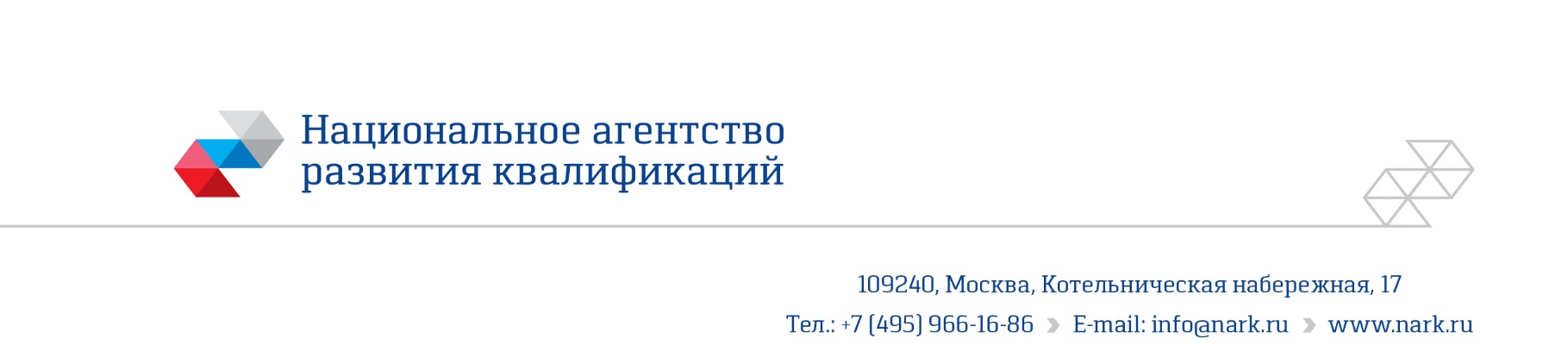 ПРИМЕР ОЦЕНОЧНОГО СРЕДСТВАдля оценки квалификацииМонтажник базовых каркасно-обшивных конструкций (КОК) (4 уровень квалификации)2017 годСостав примера оценочных средств1. Наименование квалификации и уровень квалификации: Монтажник базовых каркасно-обшивных конструкций (КОК) (4 уровень квалификации)(указываются в соответствии с профессиональным стандартом или квалификационными требованиями, установленными федеральными законами и иными нормативными правовыми актами Российской Федерации)2. Номер квалификации:__________________________________________________________________ (номер квалификации в реестре сведений о проведении независимой оценки квалификации)3. Профессиональный стандарт или квалификационные требования, установленные федеральными  законами  и  иными  нормативными  правовыми актами Российской Федерации (далее - требования к квалификации): Монтажник каркасно-обшивных конструкций»  (утв. приказом Министерства труда и социальной защиты Российской Федерации от 10.03.15 г. №150н), 16.054(наименование и код профессионального стандарта либо наименование и реквизиты документов, устанавливающих квалификационные требования)4. Вид профессиональной деятельности: Выполнение работ по устройству ограждающих конструкций, ремонту, реконструкции и отделке внутренних и наружных поверхностей зданий и сооружений (по реестру профессиональных стандартов)5. Спецификация заданий для теоретического этапа профессионального экзаменаОбщая   информация   по   структуре   заданий   для   теоретического  этапапрофессионального экзамена:количество заданий с выбором ответа: 114;количество заданий на установление соответствия: 2;количество заданий на установление последовательности: 4;время выполнения заданий для теоретического этапа экзамена: 1 час6. Спецификация заданий для практического этапа профессионального экзамена7. Материально-техническое обеспечение оценочных мероприятий:а)  материально-технические  ресурсы  для  обеспечения теоретического этапапрофессионального экзамена: помещение, площадью не менее 20 м2, оборудованное мультимедийным проектором, компьютером, принтером, письменными столами, стульями; канцелярские принадлежности: ручки, карандаши, бумага формата А4. (помещение, инвентарь, компьютерная техника и оргтехника, программное обеспечение, канцелярские принадлежности и другие)б)  материально-технические  ресурсы  для  обеспечения  практического этапапрофессионального экзамена:Мастерская отделочных работ, площадью не менее 40 м2 .(оборудование, инструмент, оснастка, материалы, средства индивидуальной защиты, экзаменационные образцы и другие)Оборудование и инструменты:Складной метр 2м или рулетка 3-5мЛинейка 1м Линейка с тонким краемУгольник ШпателиСпециальные пилы для гипсокартонаГильотина для металлических профилейОбдирочный рубанокНожницы по металлу ШуруповертЕмкости для шпаклевкиРубанок кромочныйМалярные шнурыУровни 1,5-2 м Уровни 200-300 ммПросекательИные инструменты, на усмотрение исполнителя;8. Кадровое обеспечение оценочных мероприятий: Высшее образование. Опыт работы не менее 5 лет в области строительства (производство отделочных работ, технический надзор);Подтверждение прохождение обучения по ДПП, обеспечивающим освоение : а) знаний: НПА в области независимой оценки квалификации и особенности их применения при проведении профессионального экзамена; нормативные правовые акты, регулирующие вид профессиональной деятельности и проверяемую квалификацию; методы оценки квалификации, определенные утвержденным Советом оценочным средством (оценочными средствами); требования и порядок проведения теоретической и практической части профессионального экзамена и документирования результатов оценки;порядок работы с персональными данными и информацией ограниченного использования (доступа); б) умений применять оценочные средства; анализировать полученную при проведении профессионального экзамена информацию, проводить экспертизу документов и материалов;  проводить осмотр и экспертизу объектов, используемых при проведении профессионального экзамена; проводить наблюдение за ходом профессионального экзамена; принимать экспертные решения по оценке квалификации на основе критериев оценки, содержащихся в оценочных средствах;  формулировать, обосновывать и документировать результаты профессионального экзамена; использовать информационно-коммуникационные технологии и программно-технические средства, необходимые для подготовки и оформления экспертной документации; 4. Подтверждение квалификации эксперта со стороны Совета по профессиональным квалификациям (при наличии) - не менее 2-х человек 5. Отсутствие ситуации конфликта интереса в отношении конкретных соискателей9.   Требования   безопасности  к  проведению  оценочных  мероприятий  (при необходимости): Проведение обязательного инструктажа на рабочем месте(проведение обязательного инструктажа на рабочем месте и другие)10. Задания для теоретического этапа профессионального экзамена: 1) При какой влажности воздуха должны выполняться отделочные работы внутри помещений?Не более 30% Не более 60% Не более 80% Не более 90%2) При какой температуре должны выполняться отделочные работы внутри помещений?От 0 до +30 0С От +5 до +30 0С От +10 до +30 0С Не ниже +20 0С 3) За сколько суток до начала работ требуется поддерживать температурный режим в помещении?Не менее чем за 2 сутокНе менее чем за 5 сутокНе менее чем за 14 сутокНе менее чем за 28 суток4) Какой инструмент используется для крепления между собой стоечных и направляющих профилей?НожницыПросекательПравилоПерфоратор5) Какой инструмент используется для резки металлических профилей?НожницыПросекательБолгаркаПерфоратор6) Какой длины должен быть стоечный профиль при устройстве перегородок из гипсовых строительных плит (гипсокартонных листов) в несейсмичных районах ?на 20 мм меньше высоты помещенияна 15 мм меньше высоты помещенияна 10 мм меньше высоты помещенияна 5 мм меньше высоты помещения7) Какой длины должен быть стоечный профиль при устройстве перегородок из гипсовых строительных плит (гипсокартонных листов) в сейсмоопасных районах ?на 20 мм меньше высоты помещенияна 15 мм меньше высоты помещенияна 10 мм меньше высоты помещенияна 5 мм меньше высоты помещения8) Какую величину должен составлять нахлест при соединении стоечных профилей ПС75 методом насадки или встык с дополнительным профилем должна составлять?≥25 см≥50 см≥70 см≥75 см9) Какую величину должен составлять нахлест при соединении стоечных профилей ПС50 методом насадки или встык с дополнительным профилем должна составлять?≥25 см≥50 см≥70 см≥75 см10) Из какого профиля монтируется перемычка над дверным проёмом? Стоечного Направляющего Потолочного Направляющего потолочного11) Какие профили применяются для монтажа подвесного потолка П113(укажите два правильных варианта ответа)?ПС 50*50 ПП 60*27 ПН 28*27ПС 50*2712) Какую несущую способность имеет анкерный подвес с тягой? 10 кг25 кг40 кг50 кг13) Какую несущую способность имеет прямой подвес? 10 кг25 кг40 кг50 кг14) Установите последовательность действий при устройстве каркаса перегородки С112.Крепление профилей, примыкающих к ограждающим конструкциямПрокладка проектных инженерных коммуникацийУстановка стоечных профилейРазметка проектного положения Запишите ответ в виде последовательности указанных выше обозначений:1.___________ 2.____________ 3.___________ 4.____________15) Какое минимальное количество подвесов допускается на один профиль при монтаже облицовки С 623 на потолочном профиле?2 34516) Установите последовательность действий при устройстве каркаса подвесного потолка П 112.Установка подвесовУстановка несущих профилейУстановка основных профилейРазметка проектного положения и мест установки подвесовЗапишите ответ в виде последовательности указанных выше обозначений:1.___________ 2.____________ 3.___________ 4.____________17) Что на схеме обозначено цифрой 1 ?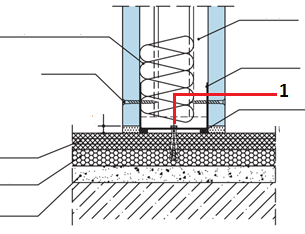 Профиль стоечныйГерметикДюбельШуруп TN18) С каким шагом дюбелей направляющие профили крепятся к ограждающим конструкциям при монтаже перегородок из  гипсовых плит ГСП (гипсокартонных листов)?Не более 30 смНе более 50 смНе более 1 мНе более 1,5 м19) Какой шаг профиля стоечного НЕ допускается при монтаже каркаса перегородок из  гипсовых плит ГСП (гипсокартонных листов)  ?300 мм400 мм500  мм600 мм20) Какой максимальный шаг профиля допускается при монтаже перегородки С111 при условии облицовки ее поверхности керамической плиткой?300 мм400 мм600 мм1200 мм21) Что используют для крепления направляющих профилей каркаса перегородок к основанию ?Дюбели, длиной 35 мм Гвозди, длиной 25 мм Дюбели, длиной 55 ммШурупы самонарезающие22) Как называется подвес, состоящий из трех частей (верхней, нижней части и фиксатора) и позволяющий регулировать каркас подвесного потолка по высоте ?Прямой подвес Анкерный подвес ТягаНониус-подвес23) Как обозначается профиль угловой?ПРПСПАПУ24) Из древесины какого сорта можно изготавливать элементы деревянных каркасов каркасно-обшивных конструкций?Не ниже 1-гоНе ниже 2-гоНе ниже 3-гоНе ниже 4-го25) Какой должна быть влажность древесины для изготовления элементов деревянных каркасов?Не более 1 %Не более 6 %Не более 12 %Не более 20 %26) Какого размера стоечные бруски рекомендуется применять для монтажа каркасов перегородок?40х40 мм40х60 мм40х50 мм50х60 мм27) Какого размера бруски рекомендуется применять для монтажа каркасов подвесных потолков?30х40 мм30х50 мм40х50 мм50х60 мм28) Какие шурупы применяются для крепления гипсовых строительных плит (гипсокартонных листов) к металлическим каркасам из профиля с толщиной металла до 0,7 мм ?TNTBMNLN29) Какие шурупы применяются для крепления гипсоволокнистых листов к металлическим каркасам из профиля с толщиной металла до 0,7 мм ?TNTBMNLN30) Какое минимальное количество дюбелей допускается при креплении направляющего профиля к ограждающим конструкциям ?234531) Что на чертеже обозначено цифрой 6 ?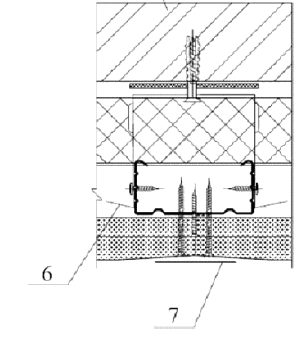 Профиль потолочныйШурупПрямой подвесЗвукоизоляционный материал32) Какой длины должен быть потолочный профиль при устройстве подвесных потолков из гипсовых строительных плит (гипсокартонных листов)?на 20 мм меньше размера помещенияна 15 мм меньше размера помещенияна 10 мм меньше размера помещенияна 5 мм меньше размера помещения33) Какой шаг несущих профилей или брусков каркаса рекомендуется принимать при поперечном размещении гипсовых строительных плит (гипсокартонных листов) или гипсоволокнистых листов при устройстве подвесных потолков?300 мм400 мм500 мм600 мм34) Какое изделие представлено на рисунке?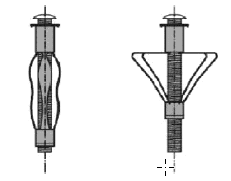 Дюбель для пустотелых конструкцийШуруп самонарезающийДюбель анкерный металлическийДюбель шнековый35) Какой инструмент используется для разметки проектного положения конструкций (выберите два правильных варианта ответа)?РулеткаПросекательНожницыШнуроотбойное приспособление36) Какое изделие используется с целью обеспечения дополнительной звукоизоляции при монтаже каркасов конструкций?Разделительная лентаАрмирующая лентаУгловая лентаУплотнительная лента37) Какой профиль используют для усиления дверного проема при монтаже конструкций перегородок?ПСПНMWUA38) Какой срок хранения устанавливается для металлических профилей?6 месяцев12 месяцев2 года5 лет39) Как НЕ должны храниться пакеты с профилем на объекте?Под навесомВ отапливаемых помещенияхНа открытом воздухеВ закрытых неотапливаемых помещениях40) Какими дюбелями должно производиться крепление подвесов к перекрытиям при монтаже подвесных потолков?ПластмассовымиПластмассовыми многофункциональнымиНейлоновымиАнкерными металлическими41) Каким образом производится удлинение потолочных профилей ?Нахлестом профиля Отрезком направляющегоСкобамиСпециальным удлинителем профилей42) С помощью каких элементов потолочные профили крепятся к несущим конструкциям(укажите два правильных варианта ответа)?Одноуровневых соединителейПрямых подвесовАнкерных подвесовУдлинителей профиля43) Установите соответствие „Вид изделия – изображение“Соотнесите Ноименование из колонки А с Изображением из колонки Б. Каждый элемент из колонки Б может быть использован один раз. Ответ запишите в таблицу:44) С помощью какого изделия потолочные профили крепятся к стенам при монтаже облицовки С623 ?Одноуровневого соединителяПрямого подвесаАнкерного подвесаУдлинителя профиля45) С помощью какого изделия соединяются основные и несущие потолочные профили при монтаже потолка П113 ?Одноуровневого соединителяПрямого подвесаДвухуровневого соединителяУдлинителя профиля46) С помощью какого изделия соединяются основные и несущие потолочные профили при монтаже потолка П112 ?Одноуровневого соединителяПрямого подвесаДвухуровневого соединителяУдлинителя профиля47) Какой профиль применяется для монтажа перегородки С112?ПС 50*50 ПП 60*27 ПН 28*27ПС 50*2748) Какие профили применяются для монтажа облицовки С623 (укажите два правильных варианта ответа)?ПС 50*50 ПП 60*27 ПН 28*27ПС 50*2749) Какие профили применяются для монтажа облицовки С625 (укажите два правильных варианта ответа)?ПС 50*50 ПП 60*27 ПН 28*27ПН 50*4050) Какое изделие изображено на рисунке ?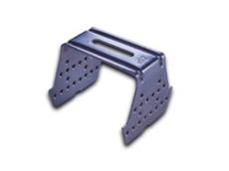 Одноуровневый соединительПрямой подвесДвухуровневый соединительУдлинитель профилей51) Из металла какой толщины изготавливается усиленный профиль UA ?0,6 мм1 мм2 мм3 мм52) Что на схеме обозначено цифрой 1 ?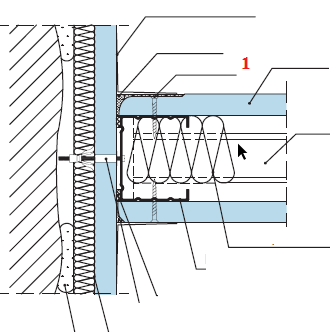 Профиль стоечныйГерметикДюбельШуруп TN53) Что на схеме обозначено цифрой 1 ?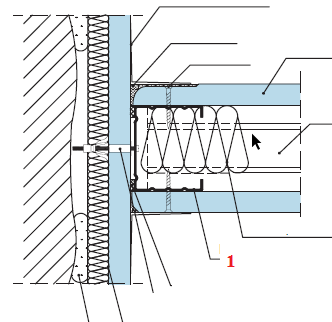 Профиль стоечныйГерметикДюбельШуруп TN54) Какое изделие изображено на рисунке ?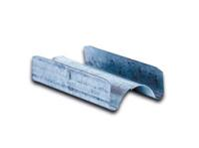 Одноуровневый соединительПрямой подвесДвухуровневый соединительУдлинитель профилей55) Какой инструмент представлен на рисунке ?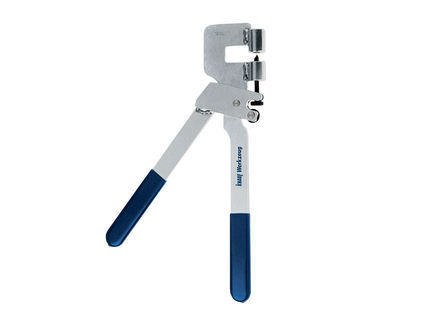 НожницыПросекательРазводной ключШнуроотбойное приспособление56) Какие шурупы применяются для соединения металлических деталей между собой ?TNTBMNLN57) Какой размер сечения может иметь профиль стоечный ?75*4075*5075*7575*10058) Какой размер сечения может иметь профиль потолочный ?60*2760*2850*2750*2859) Что на схеме обозначено цифрой 1?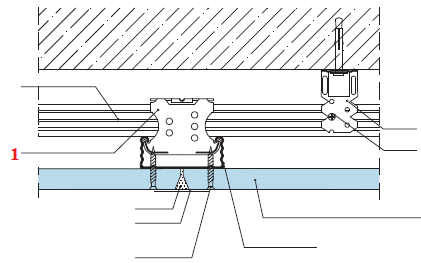 Одноуровневый соединительПрямой подвесДвухуровневый соединительУдлинитель профилей60) Какой шаг стоек из профиля рекомендуется при монтаже облицовки С623?250 мм550 мм600 мм800 мм61) Максимальный шаг дюбелей при креплении  потолочного направляющего профиля к стенам? 150 мм300 мм500 мм1000 мм62) На какое расстояние должны быть смещены торцевые стыки смежных  гипсовых плит ГСП (гипсокартонных листов)  друг относительно друга по вертикали в конструкциях перегородок?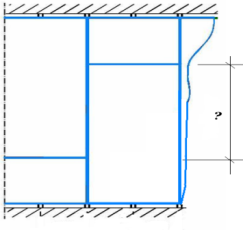 Не менее 25 смНе менее 30 смНе менее 40 смНе мене 50 см63) Укажите требуемое расстояние (обозначено на чертеже буквой Х) 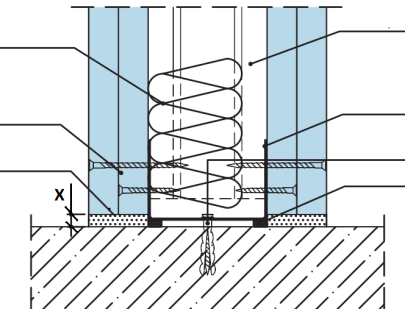 5 мм10 мм15 мм20 мм64) Установите соответствие „Маркировка конструкции из гипсовых плит (гипсокартонных листов) – изображение“Соотнесите Обозначение из колонки А с Изображением из колонки Б. Каждый элемент из колонки Б может быть использован один раз. Ответ запишите в таблицу:65) Через какое расстояние в перегородках из  гипсовых плит ГСП (гипсокартонных листов)  должны предусматриваться деформационные швы?5 м10 м15 м25 м66) Под каким углом снимается фаска при стыковании гипсовых строительных плит (гипсокартонных листов) с торцевой кромкой? 22,5030045060067) Какой максимальный шаг шурупов допускается при креплении гипсовых плит ГСП (гипсокартонных листов)  в перегородке С111?250 мм300 мм500 мм750 мм68) Какой максимальный шаг шурупов допускается при креплении первого слоя гипсовых плит ГСП (гипсокартонных листов)  в перегородке С113?250 мм300 мм500 мм750 мм69) При какой температуре допускается выполнять монтаж перегородок из  гипсовых плит ГСП (гипсокартонных листов) ?Не ниже -10 0СНе ниже 0 0СНе ниже +10 0СНе ниже + 20 0С70) На каком расстоянии от края неоклеенной картоном кромки гипсовой плиты ГСП (гипсокартонного листа) должно выполняться крепление шурупом?  10 мм15 мм20 мм25 мм71) На каком расстоянии от края оклеенной картоном кромки гипсовой плиты ГСП (гипсокартонного листа) должно выполняться крепление шурупом?  10 мм15 мм20 мм25 мм72) На каком расстоянии от края гипсоволокнистого листа должно выполняться крепление шурупом?  10 мм15 мм20 мм25 мм73) На какое расстояние должны быть смещены торцевые стыки гипсовых плит (гипсокартонных листов) второго слоя при монтаже облицовок с двухслойными обшивками ?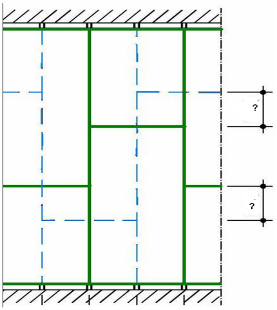 Не менее 25 смНе менее 30 смНе менее 40 смНе мене 50 см74) Какая максимальная масса груза допускается  для подвешивания непосредственно на обшивку подвесного потолка из гипсовых плит (гипсокартонных листов) толщиной 12.5 мм?3 кг6 кг10 кг15 кг75) Какой максимальный шаг шурупов допускается при монтаже плит гипсовых (гипсокартонных листов) на каркас подвесного потолка?300 мм250 мм150 мм100 мм76) Какой максимальный шаг шурупов допускается при монтаже гипсоволокнистых листов толщиной 12,5 мм на каркас подвесного потолка?250 мм200 мм150 мм100 мм77) Какого цвета картон у влагостойких гипсовых строительных плит (гипсокартонных листов)?РозовыйЖелтыйСерыйЗеленый78) Какого цвета картон у оггестойких гипсовых строительных плит (гипсокартонных листов)?РозовыйЖелтыйСерыйЗеленый79) На какую глубину (мм) должны утапливаться  головки шурупов в гипсовые строительные плиты (гипсокартонных листов) при креплении их к металлическому каркасу?1 мм2 мм3 ммНе должны утапливаться80) На какое расстояние должны быть смещены друг относительно друга шурупы на смежных гипсовых строительных плитах (гипсокартонных листах)?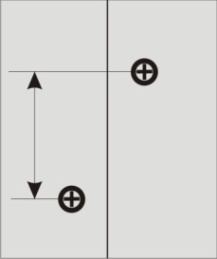 Не менее 10 ммНе менее 25 ммНе менее 40 ммНе менее 100 мм81) Установите последовательность действий при приготовлении раствора шпаклевки для заделки стыков.Засыпка сухой смесиПеремешиваниеЗаливка воды в емкостьВыдержкаЗапишите ответ в виде последовательности указанных выше обозначений:1.___________ 2.____________ 3.___________ 4.____________82) Установите последовательность действий при заделке швов, образованных торцевыми кромками гипсовых плит ГСП (гипсокартонных листов)  в перегородке С111.нанесение первого слоя шпаклевки с вдавливанием в нее армирующей лентынанесение накрывочного (финишного) слоя шпаклевки нанесение выравнивающего слоя шпаклевки обеспылевание  и грунтование стыкаЗапишите ответ в виде последовательности указанных выше обозначений:1.___________ 2.____________ 3.___________ 4.____________83) Какие шпаклевочные смеси применяются для шпаклевания стыков гипсоволокнистых листов при облицовке стен (укажите два правильных варианта ответа)?ФугенУнифлотМультифинишФуген ГВ84) Какую шпаклевочную смесь разрешается применять без использования армирующей ленты для шпаклевания стыков гипсовых строительных плит (гипсокартонных листов) с полукруглой утоненной кромкой при устройстве перегородок ?ФугенУнифлотМультифинишФуген ГВ85) Что на представленном рисунке обозначено цифрой 3 ?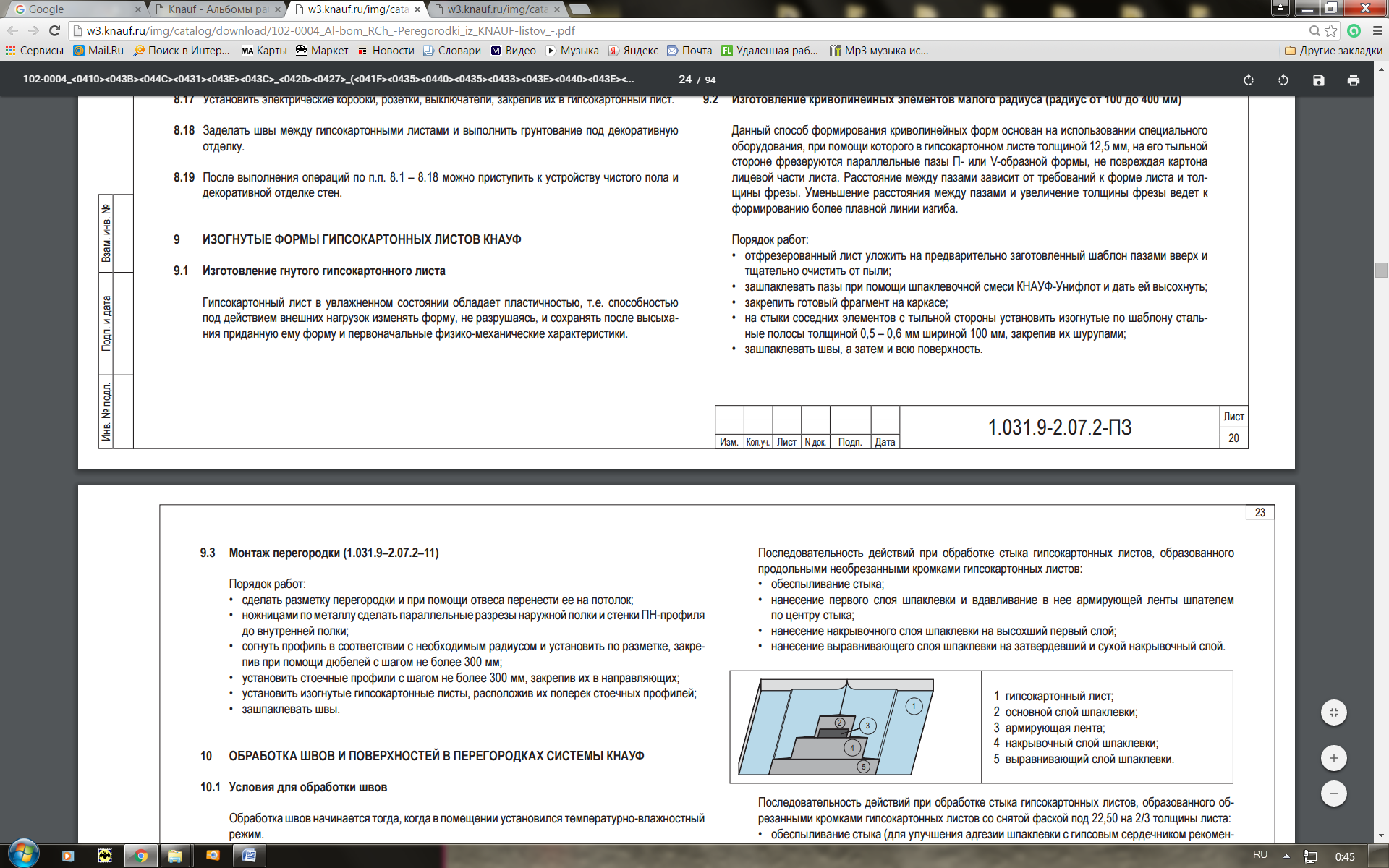 Базовый слой шпаклевкиАрмирующая лентаНакрывочный слой шпаклевкиВыравнивающий слой шпаклевки86) В каком случае обязательным является процесс грунтования стыка гипсовых строительных плит (гипсокартонных листов) перед их заделкой ?При шпаклевании  стыков полимерными шпаклевками При шпаклевании стыков с заводской кромкойПри шпаклевании стыков с обрезанной кромкойПри шпаклевании стыков с любыми типами кромок87) Что используют для защиты наружных углов в конструкциях из гипсовых плит (гипсокартонных листов) ?СерпянкаУгловая армирующая лентаПрофиль ПМ Профиль ПУ 31/3188) При какой температуре  рекомендуется хранить гипсовые строительные плиты (гипсокартонные листы)?Не ниже -10 0СНе ниже 0 0СНе ниже +5 0СНе ниже + 10 0С89) Какая высота штабелей допускается при хранении гипсовых строительных плит (гипсокартонных листов) ?До 1,5 мДо 2,5 мДо 3,5 мДо 5 м90) Какой перепад между смежными гипсовыми строительными плитами или гипсоволокнистыми листами допускается в смонтированных каркасно-обшивных кострукциях?До 0,5 ммДо 1 ммДо 1, 5 ммДо 2 мм91) Какое отклонение от вертикальности поверхности допускается для перегородок и облицовок ?До 0,5 мм на 1 мДо 1 мм на 1 мДо 1, 5 мм на 1 мДо 2 мм на 1 м92) Какое отклонение от вертикальности поверхности допускается для облицовок пилястр, откосов дверных и оконных проемов?До 1 мм на всю высотуДо 2 мм на всю высотуДо 3 мм на всю высотуДо 5 мм на всю высоту93) Какое отклонение допускается от совпадения поверхностей двух смежных листов обшивки в стыке?До 1 мм До 2 мм До 3 мм До 5 мм 94) Как НЕ должны храниться тепло- и звукоизоляционные материалы на объекте?Под навесом в упакованном видеВ отапливаемых помещенияхНа открытом воздухеВ закрытых неотапливаемых помещениях95) При какой высоте рабочего настила необходимо выполнять защитные ограждения ?Свыше 0,6 мСвыше 1 мСвыше 1,3 мСвыше 2 м96) Какую высоту должны иметь защитные ограждения при работе на высоте?Свыше 1 мСвыше 1,2 мСвыше 1,8 мСвыше 2 м97) Что допускается при работе с электроинструментом ?Осмотреть и проверить электроинструмент на холостом ходуРаботать электроинструментом с приставных лестницРазбирать и проводить самим ремонт электроинструментаДержаться при работе за питающий электропровод98) Через какое расстояние устраиваются деформационные швы при устройстве подвесных потолков из ГСП или ГВЛ ?5 м10 м15 м20 м99) Как стыкуются гипсоволокнистые листы с прямой кромкой при монтаже КОК?Вплотную, без зазораС зазором в стыке до 2 ммС зазором в стыке 2-3 ммС зазором в стыке 5-7 мм100) Как стыкуются гипсоволокнистые листы с фальцевой кромкой при монтаже КОК ?Вплотную, без зазораС зазором в стыке до 2 ммС зазором в стыке 2-3 ммС зазором в стыке 5-7 мм101) Какой инструмент представлен на рисунке?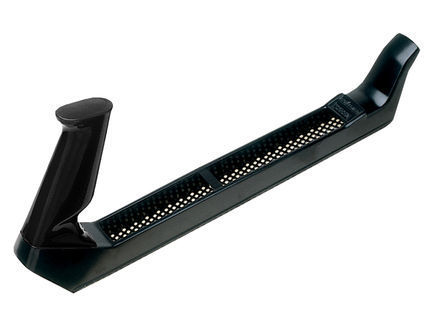 Кромочный рубанокОбдирочный рубанокФрезаТерка102) Какой инструмент представлен на рисунке?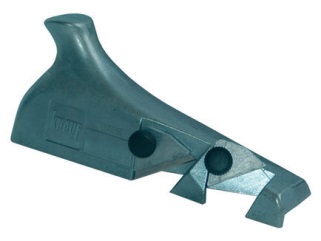 Кромочный рубанокОбдирочный рубанокФрезаТерка103) На какую глубину в металлический каркас должны проникать шурупы при креплении гипсовых строительных плит?5 мм10 мм15 мм20 мм104) На какую глубину в деревянный каркас должны проникать шурупы при креплении гипсовых строительных плит?5 мм10 мм15 мм20 мм105) Какую величину должен составлять зазор между обшивкой и потолком при монтаже облицовок из ГСП или ГВЛ?Не менее 5 ммНе менее 10 ммНе менее 15 ммНе менее 20 мм106) Что на схеме обозначено цифрой 1?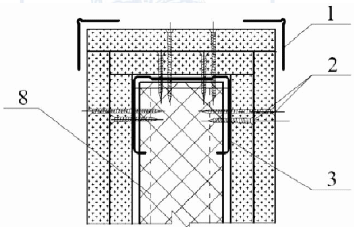 Угловая лентаАрмирующая лентаПрофиль угловойПрофиль стоечный107) Что на схеме обозначено цифрой 3?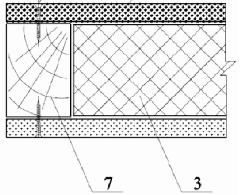 Гипсовые строительные плитыДеревянный каркасИзоляционная лентаЗвукоизоляционный материал108) Что на схеме обозначено цифрой 7?Гипсовые строительные плитыДеревянный каркасИзоляционная лентаЗвукоизоляционный материал109) Какой максимальный шаг подвесов допускается при монтаже облицовки на потолочном профиле ?0,5 м1 м1,5 м2,0 м110) Какое минимальное смещение допускается при установке электрических коробок в перегородках друг напротив друга?50 мм150 мм250 мм500 мм111) С каким типом кромок выпускаются гипсовые строительные плиты (гипсокартонные листы) ?ФальцеваяПолукруглая утоненнаяСкошеннаяТреугольная112) Какое обозначение имеют гипсовые строительные плиты (гипсокартонные листы) влагостойкие ?ГСП-АГСП-Н2ГСП-ВГСП-D113) Какое обозначение имеют гипсоволокнистые листы влагостойкие ?ГКЛГКЛВГВЛГВЛВ114) Каким инструментом обрабатываются с целью выравнивания обрезанные кромки гипсовых строительных плит (гипсокартонных листов)?Кромочным рубанкомОбдирочным рубанкомФрезойТеркой115) Какой толщины выпускаются гипсовые строительные плиты (гипсокартонные листы)?9 мм10 мм12,5 мм14,5 мм116) Какой толщины выпускаются гипсоволокнистые листы?9 мм10 мм12,5 мм14,5 мм117) Какой толщины выпускаются цементные плиты типа АКВАПАНЕЛЬ?9 мм10 мм12,5 мм14,5 мм118) Какой вид звузоизоляционного материала можно использовать в перегородках из ГСП или ГВЛ?Плиты из минерального или стеклянного волокнаПлиты пенополистирольные Плиты пенополиуретановыеКерамзитовая засыпка119) Какой инструмент НЕ применяется при монтаже обшивки из гипсовых строительных плит на установленный каркас из профилей?Ножницы по металлуНож для ГКЛРубанок кромочныйШуруповерт120) Какой материал используется для усиления стыков между гипсовыми строительными плитами (гипсокартонными листами) при их шпаклевании?Разделительная лентаПерфорированная бумажная лентаУплотнительная лентаКромочная лента11.  Критерии  оценки  (ключи  к  заданиям),  правила обработки результатов теоретического  этапа  профессионального  экзамена  и  принятия  решения  о допуске   (отказе   в  допуске)  к  практическому  этапу  профессионального экзамена: Вариант соискателя содержит 40 заданий. Баллы, полученные за выполненное задание, суммируются. Максимальное количество баллов – 40. Решение о допуске к практическому этапу экзамена принимается при условии достижения набранной суммы баллов от 24 и более.12. Задания для практического этапа профессионального экзамена:а) задание на выполнение трудовых функций, трудовых действий в реальных или модельных условиях:трудовые функции: ТФ А/01.4 Монтаж металлических и деревянных каркасов КОКТФ А/02.4 Монтаж строительных листовых и плитных материалов КОКтрудовые действия:Подготовка площадки для проведения работ по устройству КОК Проверка работоспособности и исправности инструментаПодготовка элементов металлических и деревянных каркасов КОКРазметка поверхностей Монтаж элементов металлических и деревянных каркасов КОКВыполнение обрамления дверных, оконных и других проемовПодготовка строительных листовых и плитных и тепло-, звукоизоляционных материалов к монтажуКрепление строительных листовых и плитных материалов к каркасам Установка тепло- и звукоизоляционных материалов в КОК Заделка стыков между строительными листовыми и плитными материалами13.  Правила обработки результатов профессионального экзамена и принятия решения о соответствии квалификации соискателя требованиям к квалификации:Положительное решение о соответствии квалификации соискателя требованиям к квалификации по квалификации Монтажник базовых каркасно-обшивных конструкций (КОК), 4 уровень квалификации принимается при прохождении экзаменуемым теоретического и практического этапов профессионального экзамена.14.  Перечень  нормативных  правовых  и иных документов, использованных при подготовке комплекта оценочных средств: СП 71.13330.2017. Изоляционные и отделочные покрытия;СП 163.1325800.2014 Конструкции с применением гипсокартонных и гипсоволокнистых листов. Правила проектирования и монтажа.СНИП 12-04-2002 Безопасность труда в строительстве. Часть 2. Строительное производство ТИ РО-050-2003 Типовая инструкция по охране труда для штукатураСайт компании КНАУФ [Электронный ресурс] URL:www.knauf.ru (дата обращения: 01.13.2017).Разделстраница1. Наименование квалификации и уровень квалификации32. Номер квалификации33. Профессиональный стандарт или квалификационные требования, установленные федеральными  законами  и  иными  нормативными  правовыми актами Российской Федерации34. Вид профессиональной деятельности35. Спецификация заданий для теоретического этапа профессионального экзамена46. Спецификация заданий для практического этапа профессионального экзамена77. Материально-техническое обеспечение оценочных мероприятий88. Кадровое обеспечение оценочных мероприятий89.   Требования   безопасности  к  проведению  оценочных  мероприятий  (при необходимости)910. Задания для теоретического этапа профессионального экзамена911.  Критерии  оценки  (ключи  к  заданиям),  правила обработки результатов теоретического  этапа  профессионального  экзамена  и  принятия  решения  о допуске   (отказе   в  допуске)  к  практическому  этапу  профессионального экзамена3312. Задания для практического этапа профессионального экзамена4013.  Правила  обработки  результатов  профессионального экзамена и принятия решения о соответствии квалификации соискателя требованиям к  квалификации5314.  Перечень  нормативных  правовых  и иных документов, использованных при подготовке комплекта оценочных средств (при наличии)53Знания, умения в соответствии с требованиями к квалификации, на соответствие которым проводится оценка квалификацииКритерии оценки квалификацииТип и № задания 123ТФ А/01.4 Монтаж металлических и деревянных каркасов КОКТФ А/01.4 Монтаж металлических и деревянных каркасов КОКТФ А/01.4 Монтаж металлических и деревянных каркасов КОКУ: Складировать и транспортировать материалы для монтажа каркасов КОКУ: Проверять работоспособность и исправность инструментовУ: Резать, гнуть различные виды профилей по размеруУ: Удлинять профилиУ: Приклеивать уплотнительную ленту к металлическим  профилямУ: Подготавливать элементы деревянного каркаса необходимой длиныУ: Осуществлять разметку поверхностей, владеть приемами работы с приборами и приспособлениями для разметки и пространственной ориентации поверхностей и элементов конструкцийУ: Пользоваться установленной технической документациейУ: Применять электрифицированное и ручное оборудование и инструмент для подготовки и монтажа каркасов КОКУ: Осуществлять монтаж металлических и деревянных каркасов конструкций стен, перегородок, облицовок в соответствии с чертежами, эскизами, схемамиУ: Монтировать каркасы потолков с применением стандартных подвесов с учетом проектного положения светильников, электроприборов, вентиляцииЗ: Правила транспортировки и складирования материалов, деталей, приспособлений и инструмента в пределах рабочей зоны.З: Назначение и правила применения используемых инструмента, приспособлений и инвентаряЗ: Правила раскроя металлических профилей и деревянных брусков для каркасовЗ: Способы и приемы разметки мест установки каркасно-обшивных конструкцийЗ: Правила раскроя металлических профилей и деревянных брусков каркасовЗ: Правила чтения рабочих чертежейЗ: Правила устройства металлических и деревянных каркасов, в том числе с проемами, различных каркасно-обшивных конструкцийКаждое задание теоретического этапа экзамена оценивается дихотомически (верно – 1 балл, неверно – 0 баллов).Максимальное количество баллов за все блоки заданий: 40Теоретический этап экзамена включает 40 заданий и считается сданным при правильном выполнении 24 заданийЗадания с выбором ответа №№    1-13, 15, 17-42, 44-61Задание на установление последовательности № 14, 16Задание на установление соответствия  № 43ТФ А/02.4 Монтаж строительных листовых и плитных материалов КОКТФ А/02.4 Монтаж строительных листовых и плитных материалов КОКТФ А/02.4 Монтаж строительных листовых и плитных материалов КОКУ: Складировать и транспортировать строительные листовые и плитные  изделия, тепло- и звукоизоляционные материалы.У: Осуществлять разметку и раскрой гипсокартонных и гипсоволокнистых листов, цементно-минеральных внутренних и наружных плит типа «аквапанель» и других строительных листовых и плитных  материалов; тепло- и звукоизоляционных  материаловУ: Применять электрифицированное и ручное оборудование и инструмент для подготовки и монтажа строительных листовых и плитных, тепло- и звукоизоляционных  материаловУ: Пользоваться установленной технической документациейУ: Крепить гипсокартонные, гипсоволокнистые листы, цементно-минеральные плиты типа «аквапанель»  и другие строительные листовые и плитные материалы  в проектное положение к каркасу,  стыковать листы, устраивать внутренние и внешние углы и места сопряжения с дверными коробками, с полом и потолкомУ: Устанавливать и закреплять  различные виды тепло- и звукоизоляционных, пароизоляционных материаловУ: Вырезать круглые и прямолинейные отверстия для розеток, выключателей, вентиляционных решёток и др.У: Приготавливать шпаклевочные смеси для заделки стыков между строительными листовыми и плитными материалами КОКУ: Осуществлять заделку стыков между строительными листовыми и плитными материалами КОКЗ: Правила транспортировки и складирования строительных листовых и плитных материалов, тепло- и звукоизоляционных материалов, приспособлений и инструмента в пределах рабочей зоныЗ: Назначение и правила применения используемых инструмента, приспособлений и инвентаряЗ: Правила раскроя строительных листовых и плитных материалов, тепло- и звукоизоляционных материаловЗ: Правила чтения рабочих чертежейЗ: Правила крепления гипсокартонных, гипсоволокнистых листов,  цементно-минеральных внутренних и наружных плит типа «аквапанель» идругих строительных листовых и плитных материалов на металлические и деревянные каркасыЗ: Технологию приготовления шпаклевочных составовЗ: Правила заделки стыков между строительными листовыми и плитными материалами КОККаждое задание теоретического этапа экзамена оценивается дихотомически (верно – 1 балл, неверно – 0 баллов).Максимальное количество баллов за все блоки заданий: 40Теоретический этап экзамена включает 40 заданий и считается сданным при правильном выполнении 24 заданийЗадания с выбором ответа №№ 62-63, 65-80, 83-120Задание на установление последовательности № 81,82Задание на установление соответствия № 64Трудовые функции, трудовые действия, умения в соответствии с требованиями к квалификации, на соответствие которым проводится оценка квалификацииКритерии оценки квалификацииТип и № задания123ТФ А/01.4 Монтаж металлических и деревянных каркасов КОКТФ А/02.4 Монтаж строительных листовых и плитных материалов КОКСоблюдение технологической последовательности и качества выполненных работ, установленной в соответствии с требованиями:- СП 163.1325800.2014 Конструкции с применением гипсокартонных и гипсоволокнистых листов.- СП 71.13330.2017. Изоляционные и отделочные покрытияЗадание на выполнение трудовых функций, трудовых действий в модельных условияхКолонка А Колонка Б1. Подвес прямой А) 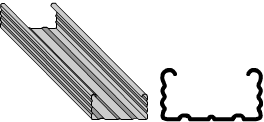 2. Двухуровневый соединитель Б) 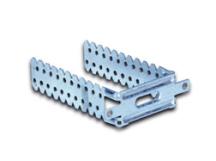 3. Профиль потолочный В) 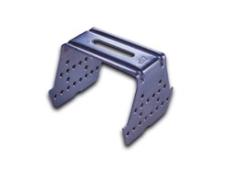 4. Удлинитель профилей Г) 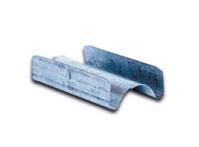 Колонка А Колонка Б1. 2.    3. 4.Колонка А Колонка Б1. М862 А) 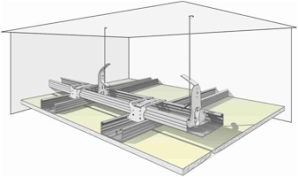 2. П112 Б) 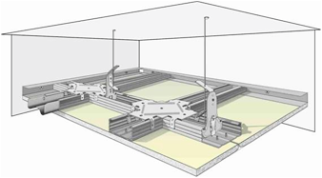 3. П113 В) 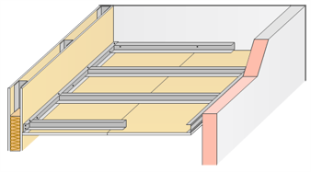 4. П131 Г) 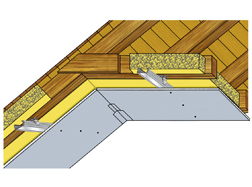 Колонка А Колонка Б1. 2.    3. 4.№заданияПравильные варианты ответа, модельные ответы и (или) критерии оценкиВес или баллы, начисляемые за правильно выполненное задание1 балл за правильно выполненное задание1 балл за правильно выполненное задание1 балл за правильно выполненное задание1 балл за правильно выполненное задание1 балл за правильно выполненное задание1 балл за правильно выполненное задание1 балл за правильно выполненное задание1 балл за правильно выполненное задание1 балл за правильно выполненное задание1 балл за правильно выполненное задание1 балл за правильно выполненное задание1 балл за правильно выполненное задание1 балл за правильно выполненное задание1 балл за правильно выполненное задание1 балл за правильно выполненное задание1 балл за правильно выполненное задание1 балл за правильно выполненное задание1 балл за правильно выполненное задание1 балл за правильно выполненное задание1 балл за правильно выполненное задание1 балл за правильно выполненное задание1 балл за правильно выполненное задание1 балл за правильно выполненное задание1 балл за правильно выполненное задание1 балл за правильно выполненное задание1 балл за правильно выполненное задание1 балл за правильно выполненное задание1 балл за правильно выполненное задание1 балл за правильно выполненное задание1 балл за правильно выполненное задание1 балл за правильно выполненное задание1 балл за правильно выполненное задание1 балл за правильно выполненное задание1 балл за правильно выполненное задание1 балл за правильно выполненное задание1 балл за правильно выполненное задание1 балл за правильно выполненное задание1 балл за правильно выполненное задание1 балл за правильно выполненное задание1 балл за правильно выполненное задание1 балл за правильно выполненное задание1 балл за правильно выполненное задание1 балл за правильно выполненное задание1 балл за правильно выполненное задание1 балл за правильно выполненное задание1 балл за правильно выполненное задание1 балл за правильно выполненное задание1 балл за правильно выполненное задание1 балл за правильно выполненное задание1 балл за правильно выполненное задание1 балл за правильно выполненное задание1 балл за правильно выполненное задание1 балл за правильно выполненное задание1 балл за правильно выполненное задание1 балл за правильно выполненное задание1 балл за правильно выполненное задание1 балл за правильно выполненное задание1 балл за правильно выполненное задание1 балл за правильно выполненное задание1 балл за правильно выполненное задание1 балл за правильно выполненное задание1 балл за правильно выполненное задание1 балл за правильно выполненное задание1 балл за правильно выполненное задание1 балл за правильно выполненное задание1 балл за правильно выполненное задание1 балл за правильно выполненное задание1 балл за правильно выполненное задание1 балл за правильно выполненное задание1 балл за правильно выполненное задание1 балл за правильно выполненное задание1 балл за правильно выполненное задание1 балл за правильно выполненное задание1 балл за правильно выполненное задание1 балл за правильно выполненное задание1 балл за правильно выполненное задание1 балл за правильно выполненное задание1 балл за правильно выполненное задание1 балл за правильно выполненное задание1 балл за правильно выполненное задание1 балл за правильно выполненное задание1 балл за правильно выполненное задание1 балл за правильно выполненное задание1 балл за правильно выполненное задание1 балл за правильно выполненное задание1 балл за правильно выполненное задание1 балл за правильно выполненное задание1 балл за правильно выполненное задание1 балл за правильно выполненное задание1 балл за правильно выполненное задание1 балл за правильно выполненное задание1 балл за правильно выполненное задание1 балл за правильно выполненное задание1 балл за правильно выполненное задание1 балл за правильно выполненное задание1 балл за правильно выполненное задание1 балл за правильно выполненное задание1 балл за правильно выполненное задание1 балл за правильно выполненное задание1 балл за правильно выполненное задание1 балл за правильно выполненное задание1 балл за правильно выполненное задание1 балл за правильно выполненное задание1 балл за правильно выполненное задание1 балл за правильно выполненное задание1 балл за правильно выполненное задание1 балл за правильно выполненное задание1 балл за правильно выполненное задание1 балл за правильно выполненное задание1 балл за правильно выполненное задание1 балл за правильно выполненное задание1 балл за правильно выполненное задание1 балл за правильно выполненное задание1 балл за правильно выполненное задание1 балл за правильно выполненное задание1 балл за правильно выполненное задание1 балл за правильно выполненное задание1 балл за правильно выполненное задание1 балл за правильно выполненное задание1 балл за правильно выполненное заданиеЗАДАНИЕ НА ВЫПОЛНЕНИЕ ТРУДОВЫХ ФУНКЦИЙ, ТРУДОВЫХ ДЕЙСТВИЙ В РЕАЛЬНЫХ ИЛИ МОДЕЛЬНЫХ УСЛОВИЯХТиповое задание №1:Смонтировать в соответствии с представленной схемой и чертежами каркасно-обшивную конструкцию, используя предоставленные материалы и инструмент.Задание состоит из 4 модулей, которые объединены в одну конструкцию. 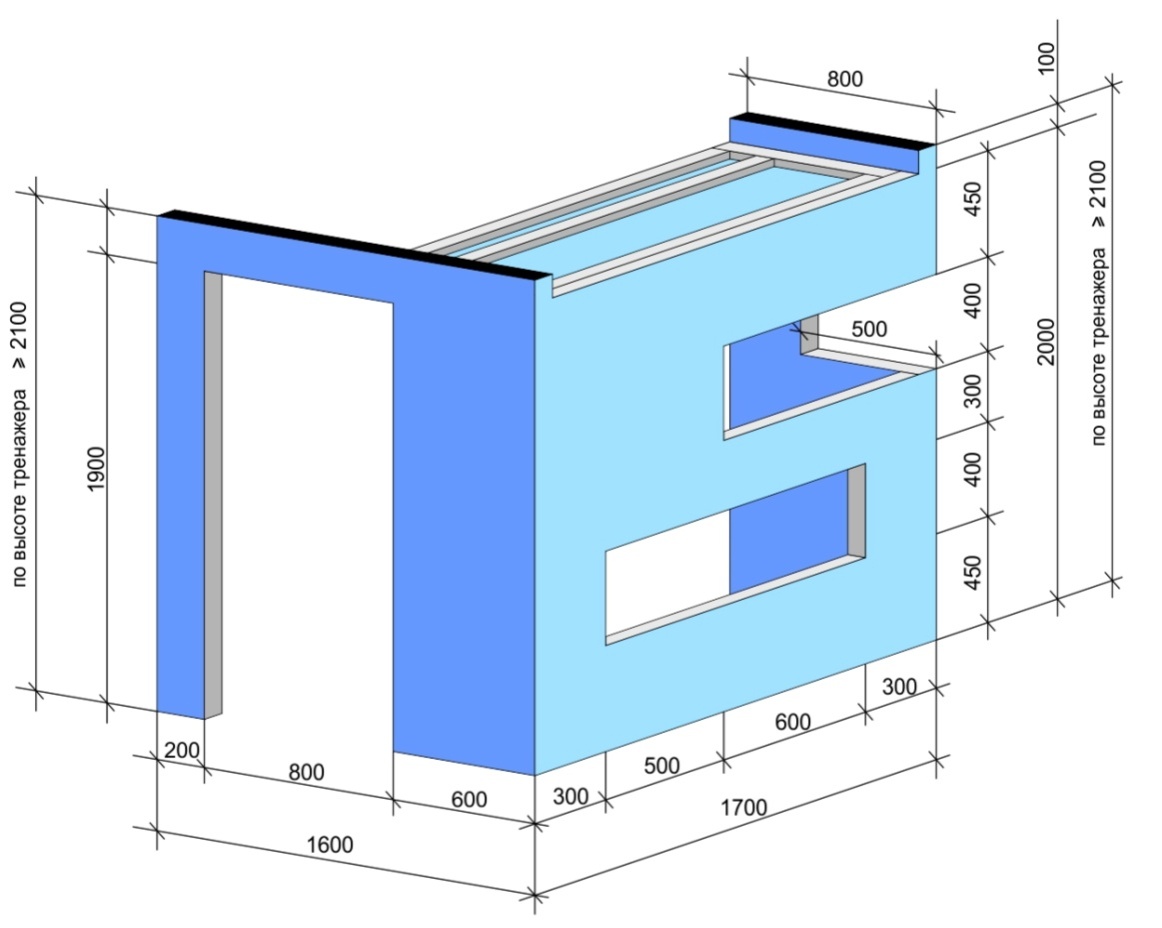 Модуль 1Перегородка С111 (одинарный каркас из профиля ПС 50/50 и ПН 50/40 с обшивкой из гипсовых строительных плит ГСП-А (гипсокартонных листов ГКЛ)) с дверным проемом и заполнением звукоизоляционным материалом. Перегородка закреплена к полу и потолку. Высота зависит от высоты помещения (тренажера), где производится монтаж. На данном модуле заделка стыков не осуществляется.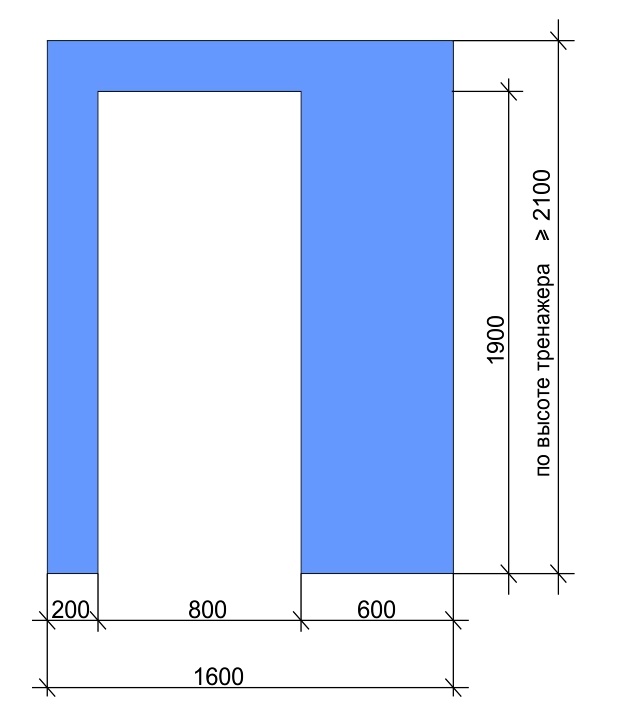 Модуль 2Перегородка С111 (одинарный каркас из профиля ПС 50/50 и ПН 50/40 с обшивкой из гипсовых строительных плит ГСП-А (гипсокартонных листов ГКЛ)). Перегородка не крепится потолку, высота фиксированная (обозначена на чертежах).Производится шпаклевание всех стыков и усиление наружных углов проемов угловым профилем. 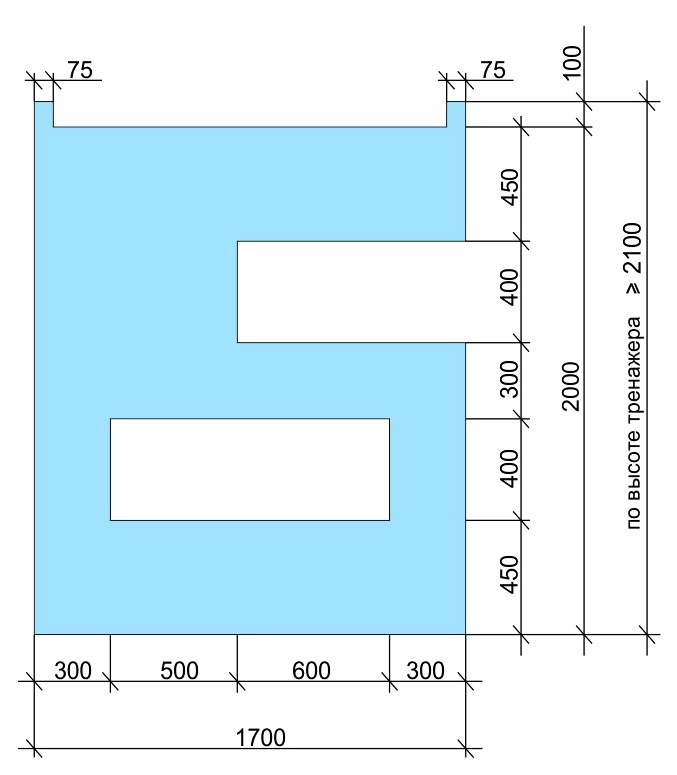 Модуль 3Перегородка С111 (одинарный каркас из профиля ПС 50/50 и ПН 50/40 с обшивкой из гипсовых строительных плит ГСП-А (гипсокартонных листов ГКЛ)) с проемом. Перегородка закреплена к полу и потолку. Высота зависит от высоты помещения (тренажера), где производится монтаж. На данном модуле заделка стыков не осуществляется.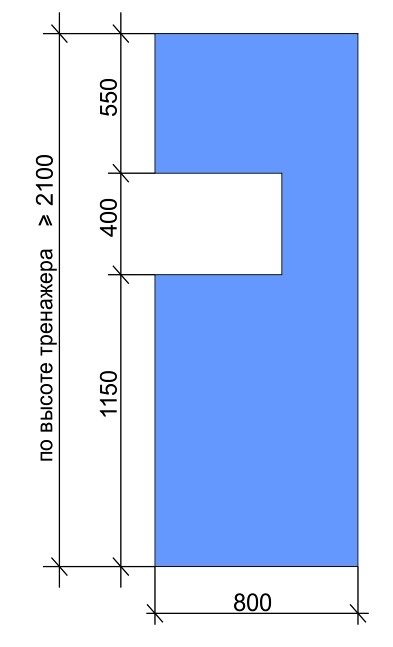 Модуль 4Потолок выполняется в виде конструкции П-131 из профиля ПС 50/50 и ПН 50/40 с обшивкой из гипсовых строительных плит ГСП-А (гипсокартонных листов ГКЛ).Потолок выполняется без заделки стыков.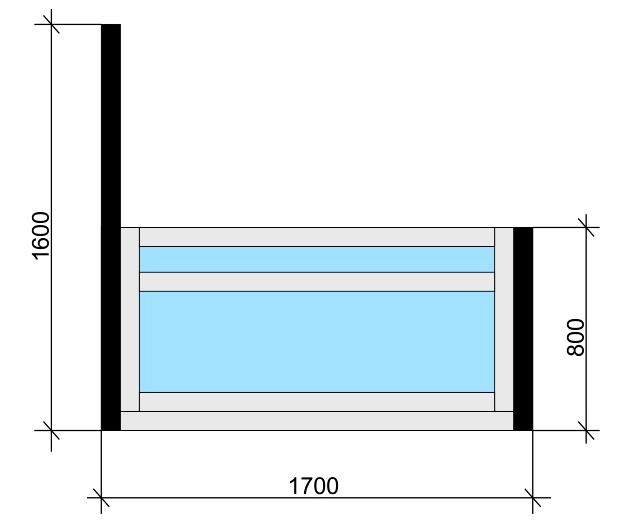 Условия выполнения задания1. Место выполнения задания : Мастерская отделочных работ2. Максимальное время выполнения задания: 6 час (без учета технологических перерывов).3. Вы можете воспользоваться:а) инструментами:Иными инструментами, на усмотрение исполнителя.б) литературой: 1. СП 71.13330.2017. Изоляционные и отделочные покрытия;2. СП 163.1325800.2014 Конструкции с применением гипсокартонных и гипсоволокнистых листов. Правила проектирования и монтажа.;3.	Парикова Е.В. Материаловедение (сухое строительство): учебник для нач. образования / Е.В. Парикова, Г.Н. Фомичева, В.А. Елизарова. – М.: Изд. Центр «Академия», 2010. – 304 с.4. Инструкциями и информационными листами производителей, предоставленных для выполнения задания материалов.Положительное решение о соответствии квалификации соискателя положениям профессионального стандарта в части трудовых функций:- Монтаж металлических и деревянных каркасов КОК- Монтаж строительных листовых и плитных материалов КОК принимается при выполнении не менее 25 из 30 обозначенных выше критериев.Типовое задание №2:Смонтировать в соответствии с представленной схемой и чертежами каркасно-обшивную конструкцию, используя предоставленные материалы и инструмент.Задание состоит из 4 модулей, которые объединены в одну конструкцию. 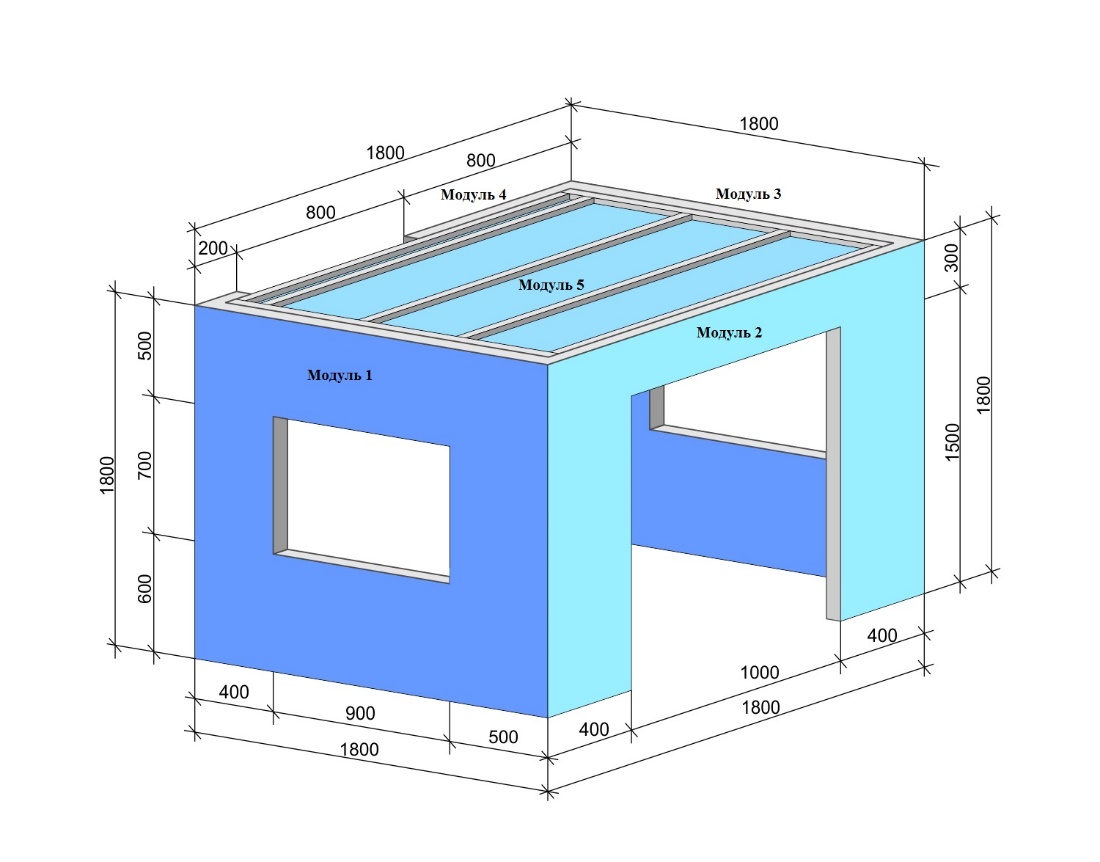 Модуль 1Перегородка С111 (одинарный каркас из профиля ПС 50/50 и ПН 50/40 с обшивкой из гипсовых строительных плит ГСП-А (гипсокартонных листов ГКЛ)) с оконным проемом и заполнением звукоизоляционным материалом. Перегородка закреплена только к полу. Производится шпаклевание всех стыков и усиление наружных углов проемов угловым профилем. Модуль 2Перегородка С111 (одинарный каркас из профиля ПС 75/50 и ПН 75/40 с обшивкой из гипсовых строительных плит ГСП-А (гипсокартонных листов ГКЛ)) с дверным проемом. Перегородка не крепится потолку.На данном модуле заделка стыков не осуществляется. Модуль 3Перегородка С111 (одинарный каркас из профиля ПС 50/50 и ПН 50/40 с обшивкой из гипсовых строительных плит ГСП-А (гипсокартонных листов ГКЛ)) с оконным проемом. Размеры Модуля 3 полностью аналогичны размерам Модуля 1.  Перегородка закреплена только к полу На данном модуле заделка стыков не осуществляется.Модуль 4Перегородка С111 (одинарный каркас из профиля ПС 50/50 и ПН 50/40 с обшивкой из гипсовых строительных плит ГСП-А (гипсокартонных листов ГКЛ)). Перегородка закреплена только к полу На данном модуле заделка стыков не осуществляется.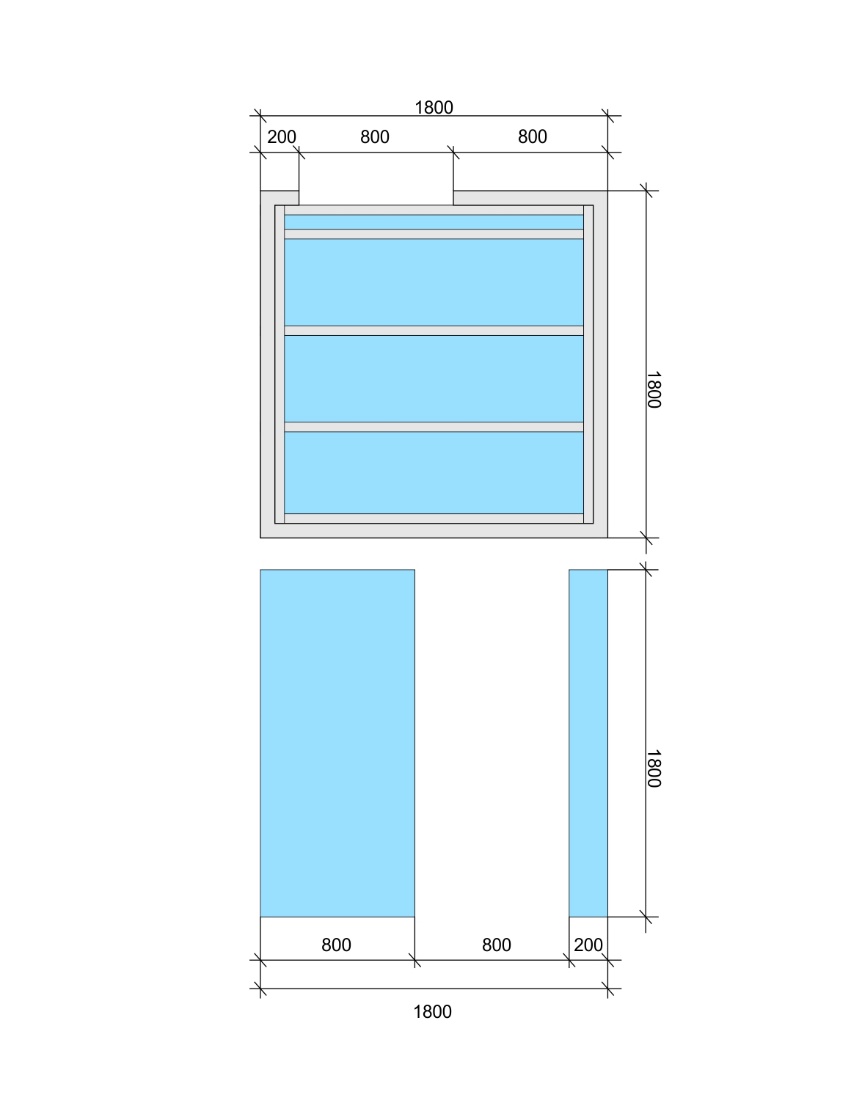 Модуль 5Потолок выполняется в виде конструкции П-131 из профиля ПС 50/50 и ПН 50/40 с обшивкой из гипсовых строительных плит ГСП-А (гипсокартонных листов ГКЛ).Потолок выполняется без заделки стыков.Условия выполнения задания1. Место выполнения задания : Мастерская отделочных работ2. Максимальное время выполнения задания: 6 час (без учета технологических перерывов).3. Вы можете воспользоваться:а) инструментами:Иными инструментами, на усмотрение исполнителя.б) литературой: 1. СП 71.13330.2017. Изоляционные и отделочные покрытия;2. СП 163.1325800.2014 Конструкции с применением гипсокартонных и гипсоволокнистых листов. Правила проектирования и монтажа.;3.	Парикова Е.В. Материаловедение (сухое строительство): учебник для нач. образования / Е.В. Парикова, Г.Н. Фомичева, В.А. Елизарова. – М.: Изд. Центр «Академия», 2010. – 304 с.4. Инструкциями и информационными листами производителей, предоставленных для выполнения задания материалов.Положительное решение о соответствии квалификации соискателя положениям профессионального стандарта в части трудовых функций:- Монтаж металлических и деревянных каркасов КОК- Монтаж строительных листовых и плитных материалов КОК принимается при выполнении не менее 25 из 30 обозначенных выше критериев.